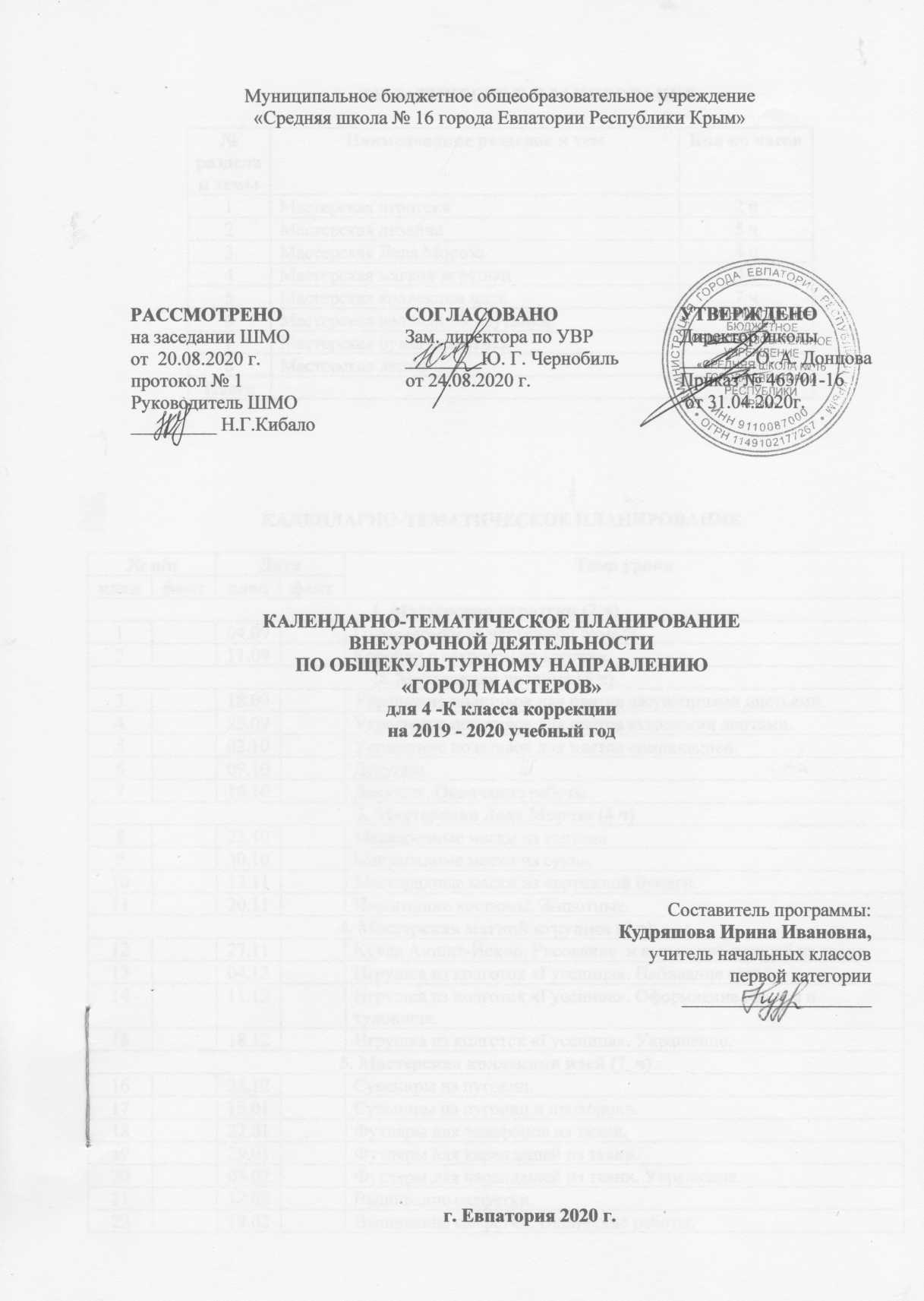 ТЕМАТИЧЕСКОЕ ПЛАНИРОВАНИЕКАЛЕНДАРНО-ТЕМАТИЧЕСКОЕ ПЛАНИРОВАНИЕ№ раздела и темыНаименование разделов и темКол-во часов№ раздела и темыНаименование разделов и темКол-во часов1Мастерская игротеки 2 ч2Мастерская дизайна 5 ч3Мастерская Деда Мороза 4 ч4Мастерская мягкой игрушки 4 ч5Мастерская коллекции идей 7 ч6Мастерская волшебной паутинки 5 ч7Мастерская бумагопластики 4 ч8Мастерская лепки3 чИтого34 ч№ п/п№ п/пДатаДатаТема урокапланфактпланфактТема урока1. Мастерская игротеки (2 ч)1. Мастерская игротеки (2 ч)1. Мастерская игротеки (2 ч)1. Мастерская игротеки (2 ч)1. Мастерская игротеки (2 ч)104.09Головоломки из чертежной бумаги.211.09Коробки с секретом из картона.2. Мастерская дизайна (5 ч)2. Мастерская дизайна (5 ч)2. Мастерская дизайна (5 ч)2. Мастерская дизайна (5 ч)2. Мастерская дизайна (5 ч)318.09Украшение подставок для цветов засушенными листьями.425.09Украшение подставок для цветов атласными лентами.502.10Украшение подставок для цветов аппликацией.609.10Декупаж.716.10Декупаж. Окончание работы.3. Мастерская Деда Мороза (4 ч)3. Мастерская Деда Мороза (4 ч)3. Мастерская Деда Мороза (4 ч)3. Мастерская Деда Мороза (4 ч)3. Мастерская Деда Мороза (4 ч)823.10Маскарадные маски из картона.930.10Маскарадные маски из сукна.1013.11 Маскарадные маски из чертежной бумаги.1120.11Новогодние костюмы. Животные. 4. Мастерская мягкой игрушки (4 ч)4. Мастерская мягкой игрушки (4 ч)4. Мастерская мягкой игрушки (4 ч)4. Мастерская мягкой игрушки (4 ч)4. Мастерская мягкой игрушки (4 ч)1227.11Кукла Аншит-Йокоп. Рисование  и вырезание деталей из ткани.1304.12Игрушка из колготок «Гусеница». Набивание ватой.1411.12Игрушка из колготок «Гусеница». Оформление головы и туловища.1518.12Игрушка из колготок «Гусеница». Украшение.5. Мастерская коллекции идей (7  ч)5. Мастерская коллекции идей (7  ч)5. Мастерская коллекции идей (7  ч)5. Мастерская коллекции идей (7  ч)5. Мастерская коллекции идей (7  ч)1625.12Сувениры из пуговиц.1715.01Сувениры из пуговиц и проволоки.1822.01Футляры для телефонов из ткани.1929.01Футляры для карандашей из ткани.2005.02Футляры для карандашей из ткани. Украшение.2112.02Вышивание салфетки.2219.02Вышивание салфетки. Окончание работы.6. Мастерская волшебной паутинки (5 ч)6. Мастерская волшебной паутинки (5 ч)6. Мастерская волшебной паутинки (5 ч)6. Мастерская волшебной паутинки (5 ч)6. Мастерская волшебной паутинки (5 ч)26.022305.03Сувениры из ниток. Украшение футляра для телефона.2412.03Сувениры из ниток. Украшение пенала.2519.03Сувениры из ниток. Украшение обложки  для книг.2602.04Сувениры из ниток. Украшение подставки для карандашей.2709.04Сувениры из ниток и бисера. 7. Мастерская бумагопластики (4 ч)7. Мастерская бумагопластики (4 ч)7. Мастерская бумагопластики (4 ч)7. Мастерская бумагопластики (4 ч)7. Мастерская бумагопластики (4 ч)2816.04Декоративная композиция из цветной бумаги.2923.04Декоративная композиция «Бумажные цветы».3030.04Декоративная композиция  «Дом».3107.05Декоративная композиция «Клумба».8. Мастерская лепки (3 ч)8. Мастерская лепки (3 ч)8. Мастерская лепки (3 ч)8. Мастерская лепки (3 ч)8. Мастерская лепки (3 ч)3214.05Декоративное панно.3321.05Лепка богородской игрушки.34Лепка игрушки на основе народных традиций.